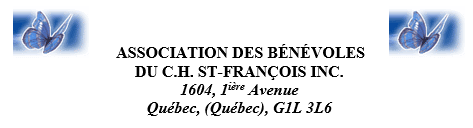 Pour le mieux-être aujourd’hui et demain…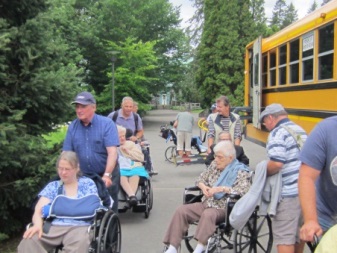 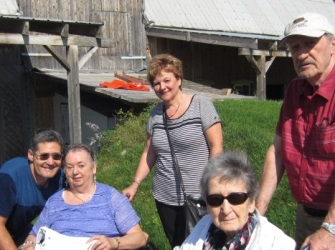 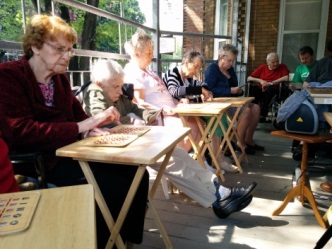 Campagne printanière de levée de fonds 2019L’association a pour objectif d’ajouter à la qualité de la vie qui continueau Centre hospitalier St-François Inc.L'association est administrée indépendamment du Centre hospitalier St-François Inc. et travaille en collaboration avec le service d'animation-loisir pour améliorer la qualité de vie des résidents par des activités individuelles, communautaires ou de groupe et l’achat d’équipement et d’accessoires. Afin de pouvoir continuer à assurer ces activités l'Association a besoin de fonds ainsi que de nouveaux bénévoles. Nous sollicitons donc votre générosité qui nous permettra de :Favoriser le recrutement de bénévolesOffrir de la formation et de l’orientation à nos bénévoles.Améliorer la qualité de vie et accroître l’autonomie des résidents.Organiser des activités de groupe ou individuelles pour les résidentsDes formulaires pour faire un don à L’Association seront mis dans les chambres des résidents, envoyé par email et également disponible à l’entrée principale de l’établissement.      MERCI!Photos récentes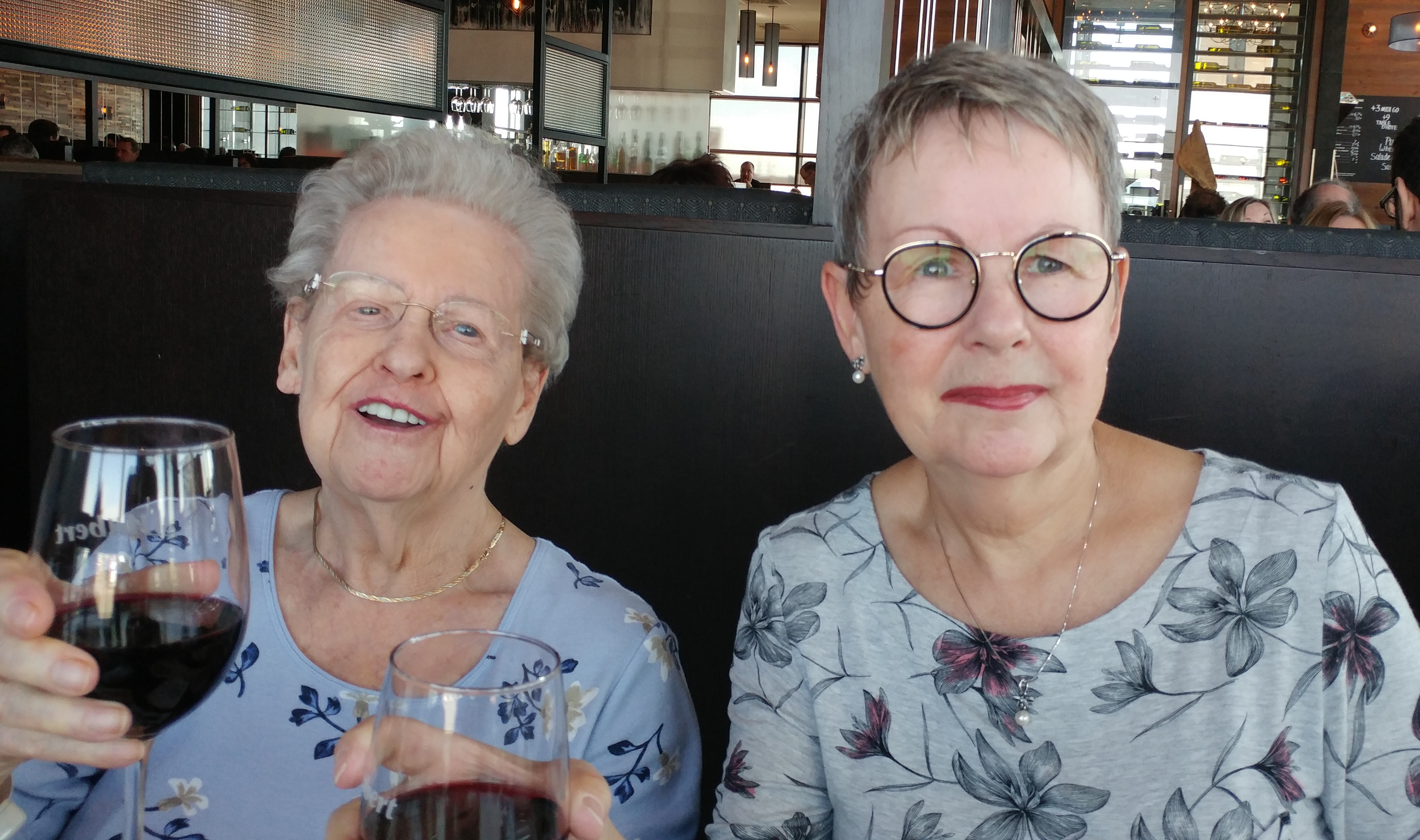 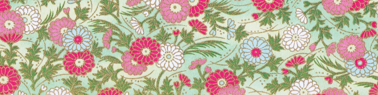 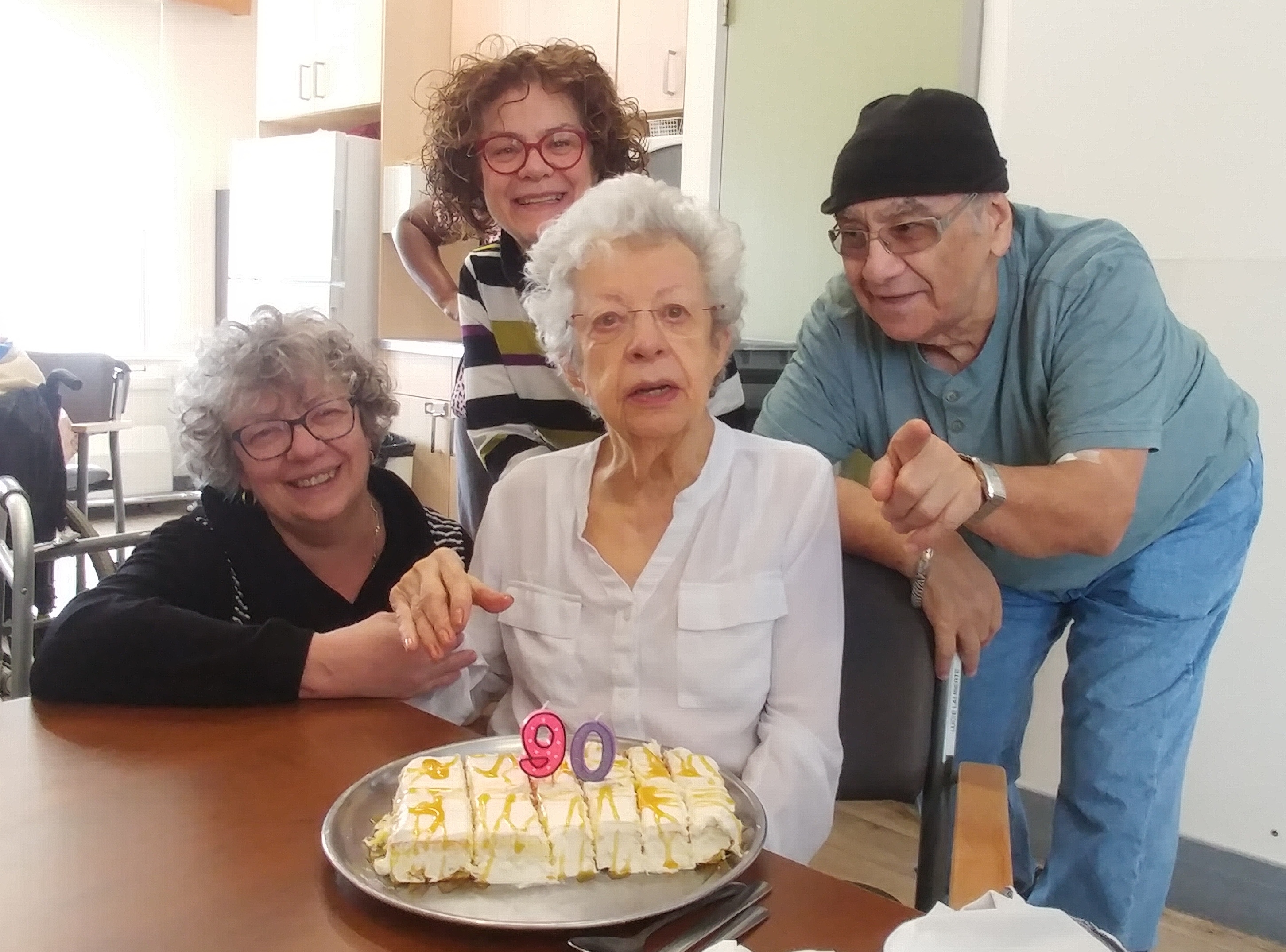 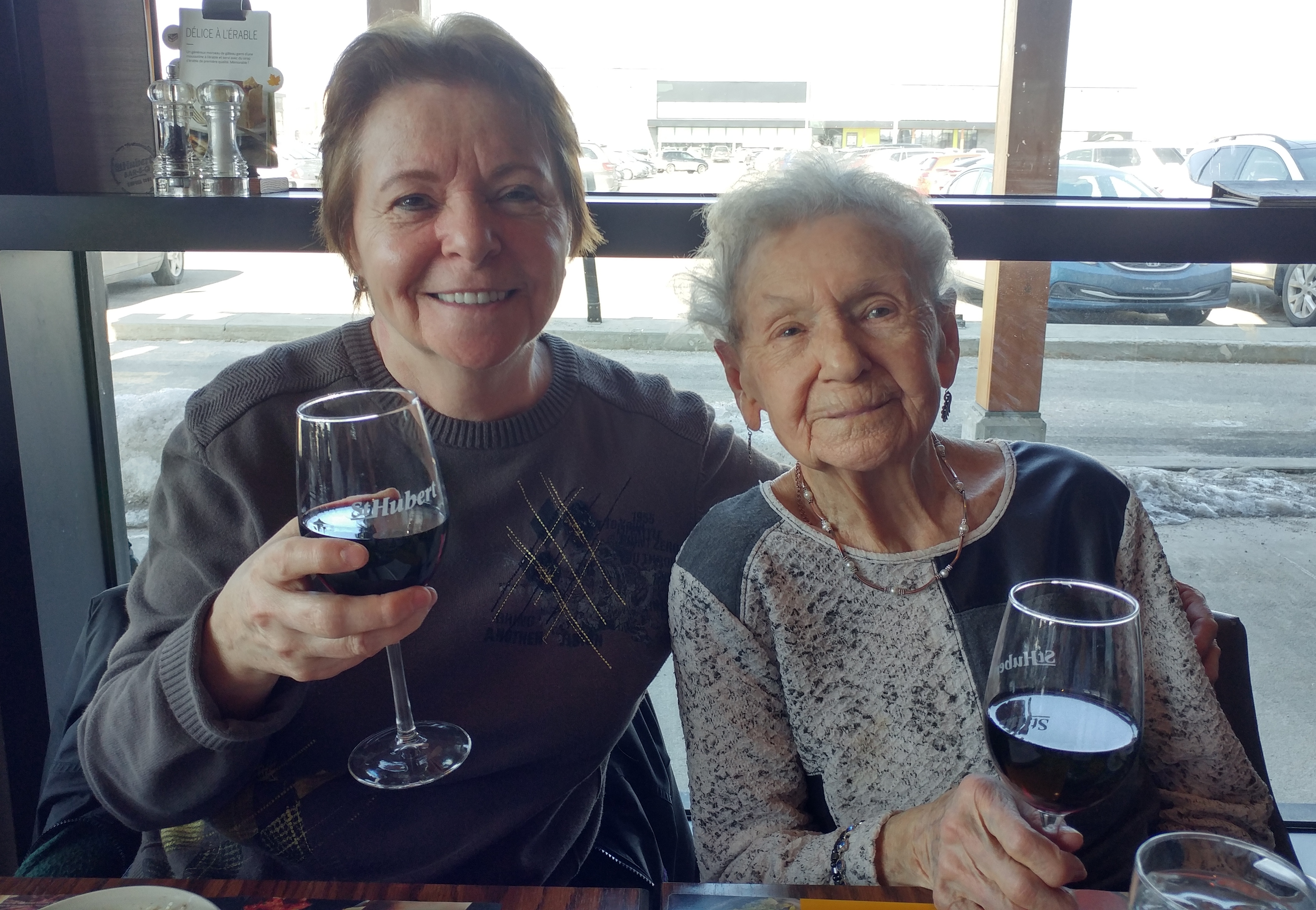 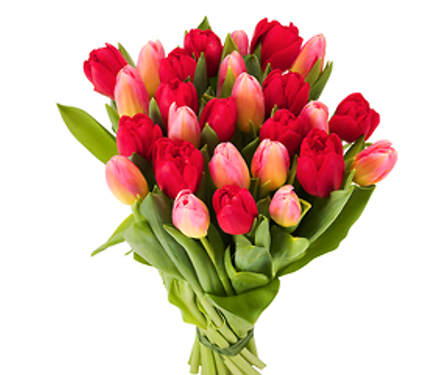 